Razvojni plan škole za razdoblje 2020./2021. godine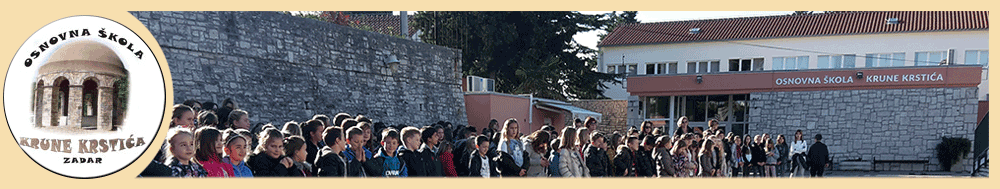 SADRŽAJ:Vizija škole...................................................................................................................3Misija škole..................................................................................................................3Strateški ciljevi.............................................................................................................3Prioritetna područja unaprijeđenja..........................................................................4Kvaliteta nastavnog procesa (organizacija nastave i rada) i kvaliteta učenja i poučavanja..............................................................................................................4Odnosi učenika u razrednom odjeljenju..................................................................5Odnos učitelja i roditelja te odnos stručne službe i roditelja..................................6Promocija škole.......................................................................................................7Dorađivanje postojećih projekata i uvođenje novih...............................................8Uređenje školskog okoliša......................................................................................9Mentorski rad sa studentima Talijanskog, Njemačkog i Engleskog jezika te razredne nastave....................................................................................................10Vizija školeU odgojno – obrazovnom procesu nastojimo napraviti zaokret od tradicionalnog prenošenja znanja prema razvoju specifičnih znanja, vještina i kompetencija kod učenika koje će im omogućiti život i rad u suvremenom društvu koje podrazumijeva cjeloživotno učenje.Misija školeNaša misija je pridonijeti razvoju društva neprekidnim odgajanjem i obrazovanjem učenika suvremenim metodama, sredstvima i oblicima rada. Svoju misiju Škola ostvaruje kroz obvezne i izborne nastavne predmete, dodatnu i dopunsku nastavu, izvannastavne aktivnosti, učeničku zadrugu, produženi boravak te kroz razne projekte u koje se uključuje. Strateški ciljeviomogućiti uspjeh svakom učeniku sukladno njegovim sposobnostima  razvijati inkluzivne vrijednosti, samopouzdanje, kritičko mišljenje, socijalne i komunikacijske vještine svih sudionika škole njegovati temeljne pedagoške vrijednostipoticati slobodu izražavanja vlastitog mišljenja učenika, učitelja i roditeljaunaprijediti suradnju roditelja i školeiskoristiti sve resurse lokalne zajednice i Županije kako bi odgojno – obrazovni proces  bio kvalitetniji, a život i rad u školi ugodniji posvetiti pozornost profesionalnom razvoju i napredovanju učiteljakoristiti informacijsko – komunikacijsku tehnologiju u svim područjima rada školetransparentno i motivirajuće pratiti i kontrolirati rezultate i postignućaPrioritetna područja unaprijeđenjaKvaliteta nastavnog procesa (organizacija nastave i rada)Kvaliteta poučavanjaOdnosi učenika u razrednom odjeljenjuOdnos učitelja i roditelja te odnos stručne službe i roditeljaPromocija školeDorađivanje postojećih projekata i uvođenje novihUređenje školskog okolišaMentorski rad sa studentima Talijanskog, Njemačkog i Engleskog jezika te razredne nastaveCILJEVIkvalitetnije planiranje za novu školsku godinu (integracijsko – korelacijsko i tematsko planiranje)osuvremeniti način predavanja i izvođenjaa nastavepoboljšati kvalitetu učenja učenika i smanjiti strah od ispitivanjaMETODE I AKTIVNOSTI ZA OSTVARIVANJE CILJEVAizvješća učitelja o predmetu na polugodištu i na kraju nastavne godine  analiza izvješća na školskim stručnim vijećimaintegracijsko – korelacijsko i tematsko planiranjekvalitetna dopunska nastavapedagoško psihološka pomoć učenicimaNUŽNI RESURSIgodišnji planovi po predmetimainformatička opremaVREMENSKO RAZFOBLJE U KOJEM ĆE SE CILJEVI OSTVSRITItijekom nastavne godineOSOBE ODGOVORNE ZA PROVEDBU AKTIVNOSTIsvaki učiteljsvaki predmetni profesorstručno – razvojna službarazredniciMJERLJIVI POKAZATELJI OSTVARENJA CILJEVAanaliza izvješća učitelja i razrednikazapisnici sjednica školskih stručnih vijećazapisnici sjednica razrednih vijećaCILJEVIprihvaćanje svih učenika u razredu te njihova međusobna interakcijapoboljšati klimu u razredusmanjiti verbalno nasiljeMETODE I AKTIVNOSTI ZA OSTVARIVANJE CILJEVAodržavati radionice u razredima na temu međusobnog prihvaćanja i pravilne komunikacijejasno definirati vrijednosti i pravila ali i posljedice za ne poštivanje različitostiNUŽNI RESURSIradni materijalimaterijali potrebni za provedbu radionicaŠkolski preventivni programstručna literatura vezana za pojedine temeVREMENSKO RAZFOBLJE U KOJEM ĆE SE CILJEVI OSTVSRITItijekom nastavne godine prema potrebiOSOBE ODGOVORNE ZA PROVEDBU AKTIVNOSTIsvaki učiteljstručno – razvojna službarazredniciučeniciVijeće učenikaMJERLJIVI POKAZATELJI OSTVARENJA CILJEVAevaluacijski listići učenikaizvješća o ostvarenomCILJEVIpoboljšati kvalitetu odnosa između učitelja i roditeljapoboljšati kvalitetu odnosa između stručnih suradnika i roditeljaMETODE I AKTIVNOSTI ZA OSTVARIVANJE CILJEVAinformacije svih nastavnika za roditeljesavjetovanja za roditeljeizrada letakajavna predavanja i tribineodržavanje roditeljskih sastanaka i sjednica Vijeća za roditeljeNUŽNI RESURSIradni materijalistručna literatura za pripremanje edukacijamrežna stranica školeVREMENSKO RAZFOBLJE U KOJEM ĆE SE CILJEVI OSTVSRITItijekom nastavne godine prema potrebiOSOBE ODGOVORNE ZA PROVEDBU AKTIVNOSTIsvaki učiteljstručno – razvojna službarazredniciroditeljiMJERLJIVI POKAZATELJI OSTVARENJA CILJEVAbroj održanih edukacija za roditelje na roditeljskim sastancima  broj održanih sjednica Vijeća roditeljabroj informacija za roditelje na mrežnoj stranici škole za roditelje i učenike  broj izrađenih informativnih materijala za roditeljeCILJEVIpredstaviti rad škole široj javnostipoticanje zadovoljstva postignutim uspjesima kao motivacija za daljnji rad i razvojMETODE I AKTIVNOSTI ZA OSTVARIVANJE CILJEVAstalno obnavljanje sadržaja na mrežnim stranicama školesuradnja s novinskim i TV kućamaNUŽNI RESURSIinformatička opremljenost školeradni materijalimaterijalna sredstvaVREMENSKO RAZFOBLJE U KOJEM ĆE SE CILJEVI OSTVSRITItijekom nastavne godineOSOBE ODGOVORNE ZA PROVEDBU AKTIVNOSTIravnateljicastručno – razvojna službaučiteljirazredniciMJERLJIVI POKAZATELJI OSTVARENJA CILJEVAostvarenje dogovorenogizvješća o ostvarenomCILJEVIrazvijanje sposobnosti i originalnosti učenika sudjelovanjem u projektimabolja suradnja s lokalnom zajednicom i uključivanje u aktivan život školeMETODE I AKTIVNOSTI ZA OSTVARIVANJE CILJEVAsuradnja s lokalnim udrugama, Županijom, Općinom...kandidiranje projekata na razne javne natječajeNUŽNI RESURSIidejeplan radamaterijalna sredstvaVREMENSKO RAZFOBLJE U KOJEM ĆE SE CILJEVI OSTVSRITItijekom nastavne godineOSOBE ODGOVORNE ZA PROVEDBU AKTIVNOSTIravnateljstručno – razvojna službaučiteljirazredniciMJERLJIVI POKAZATELJI OSTVARENJA CILJEVAostvarenje dogovorenog  izvještaj o ostvarenomobjava na mrežnoj stranici školepohvala marljivim pojedincima i razrednim odjelimaCILJEVIbolji estetski izgledugodniji boravak u prostorima oko školerazvijanje ekološke svijestiMETODE I AKTIVNOSTI ZA OSTVARIVANJE CILJEVAizrada plana uređenjafinancijska procjenapronalaženje sponzoraNUŽNI RESURSIidejeplan radamaterijalna sredstvaVREMENSKO RAZFOBLJE U KOJEM ĆE SE CILJEVI OSTVSRITItijekom nastavne godineOSOBE ODGOVORNE ZA PROVEDBU AKTIVNOSTIangažiranost svih djelatnikaučeniciroditeljilokalna zajednicaMJERLJIVI POKAZATELJI OSTVARENJA CILJEVAostvarenje dogovorenog  izvještaj o ostvarenomobjava na mrežnoj stranici školepohvala svima koji su doprinijeli boljem estetskom izgledu školeCILJEVIpružiti podršku i pomoć nastavnicima mentorimaostvariti adekvatne uvjete za realizaciju ovog dijela poslasuradnja sa mentorima i kolegamaMETODE I AKTIVNOSTI ZA OSTVARIVANJE CILJEVArazličiti oblici metoda radasuradnja sa Sveučilištem u Zadru, odjelima za anglistiku i germanistikuNUŽNI RESURSIpotrebna literaturaradni materijaliVREMENSKO RAZFOBLJE U KOJEM ĆE SE CILJEVI OSTVSRITItijekom nastavne godineOSOBE ODGOVORNE ZA PROVEDBU AKTIVNOSTImentori koji rade sa studentimaMJERLJIVI POKAZATELJI OSTVARENJA CILJEVAkonstruktivne povratne informacijesamoprocijena